Система непрерывных улучшений в организацииСистема непрерывных улучшений в организации - это корпоративная культура и управленческие механизмы, стимулирующие сотрудников предлагать улучшения и реализовывать их в оперативном режимеЦель системы: улучшение деятельности с помощью внутренних резервов, без привлечений инвестиций извне.1. «Предложения по улучшению» (Кайдзен-предложения) – предложения, подаваемые инициативными работниками, улучшающие все аспекты деятельности предприятия, подаются по следующим направлениям:улучшение условий труда (повышение безопасности, эргономичности);улучшение социально-бытовых условий;совершенствование рабочего пространства;поддержание порядка;улучшение приемов работы;улучшение приемов проверки качества (самоконтроля);повышение производительности,совершенствование инструмента, оснастки и пр.;повышение эффективности эксплуатации, обслуживания оборудования;повышение точности работы оборудования и/ или его скорости;высвобождение площадей;экономия сырья;использование отходов/ сокращение отходов;экономия энергоресурсов;совершенствование инструмента и приспособлений,сокращение запасов/ перепроизводства;сокращение простоев/ ожиданий;сокращение транспортировки, лишних перемещений;повышение качества продуктов/ услуг;повышение сервисной составляющей;повышение удовлетворенности потребителей.Предложения на улучшения не дают экономический эффект, либо дают незначительный экономический эффект (до 10 тыс. руб.), либо условный экономический эффект, либо иной эффект, не имеющий финансового выражения. Схема подачи предложений изложена в Приложении 1.Подача: на специальном бланке приложение  2,Схема реализации предложений  изложена в Приложении 3.Бланк реализации предложения по форме приложение 4.Кто принимает решение: рабочая комиссия - РК.Регистрация: в специальном журнале.Срок рассмотрения предложения: в течение 3-х дней.Срок внедрения предложения: 30 дней с момента подачи.Кто внедряет: автор предложения2. «Проекты по улучшениям» (Кайдзен-проекты)  - проекты, подаваемые работниками, или группами работников существенно улучшающие все аспекты деятельности предприятия, дающие экономический эффект. Проекты делятся на 3 группы:1. Малые проекты – с экономическим эффектом от 10 до 99 тыс.руб.2. Средние проекты – с экономическим эффектом от 100 до 999 тыс.руб.3. Крупные проекты – с экономическим эффектом от 1 млн.руб.Схема подачи, внедрения проекта изложена в Приложении 5.Подача: на специальном бланке Приложение 6.Кто принимает решение : рабочая комиссия - РК,Кто утверждает: малые проекты – руководитель второго уровня, средние и крупные руководитель организации.Регистрация: в базе данных организацииСрок утверждения проекта: руководитель второго уровня – сразу, руководитель организации в течение 3 дней. Срок согласования проекта не устанавливается. Срок внедрения предложения:  90 дней с момента утверждения.Кто внедряет: рабочая группа проекта.Кто принимает результаты проекта: рабочая комиссия – РК.Приложение 1СХЕМА ПОДАЧИ ПРЕДЛОЖЕНИЙ ПО УЛУЧШЕНИЯМ                                     подает предложение                                       на специальном бланке                                                                                               ответственному в подразделении                             регистрирует предложение в                            специальном журнале/единой базе            принимает решение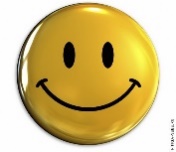 Приложение 2Администрация   благодарит Вас за проявленную инициативу!Приложение 3СХЕМА РЕАЛИЗАЦИИ ПРЕДЛОЖЕНИЙ ПО УЛУЧШЕНИЯМ                                     внедряет предложение                                 оформляет на специальном бланке                                                                                            отдает ответственному в подразделении            принимает решение                                фиксирует внедрение предложения                                  в  журнале/единой базеПриложение 4 Приложение 5СИСТЕМА ПОДАЧИ, ВНЕДРЕНИЯ ПРОЕКТА ПО УЛУЧШЕНИЮ(важное отличие -  экономический эффект)                                оформляет проект на специальном бланке,                       формирует рабочую группу для реализации            принимает решение     Пр              присваивает номер проекту, осуществляет                          мониторинг результата проекта и эффекта 					Руководитель проекта 					оформляет Приложение 6Зарегистрировано:                                                  Утверждаю:№ _______________                                               _______________Должностьот «___» ________ 20 ___ г.                                    ____________________ФИО_____________________                                         « ____ » ___________ 20     г. ф.и.о., подпись работникаПАСПОРТ ПРОЕКТА_____________________________________________(наименование)Руководитель   проекта         			                       Типовой бланк подачи предложений по улучшению от___________№____
                     (заполняется вручную)Типовой бланк подачи предложений по улучшению от___________№____
                     (заполняется вручную)Типовой бланк подачи предложений по улучшению от___________№____
                     (заполняется вручную)Типовой бланк подачи предложений по улучшению от___________№____
                     (заполняется вручную)Типовой бланк подачи предложений по улучшению от___________№____
                     (заполняется вручную)Типовой бланк подачи предложений по улучшению от___________№____
                     (заполняется вручную)ПодразделениеПодразделениеПодразделениеФИОФИОФИОДолжностьДолжностьДолжностьПодпись                                       ДатаПодпись                                       ДатаПодпись                                       ДатаПроблема:Проблема:Проблема:Проблема:Проблема:Проблема:Текущее состояние (кратко, схематично):Текущее состояние (кратко, схематично):Как решить проблему:Как решить проблему:Как решить проблему:Будущее состояние (кратко, схематично):Текущее состояние (кратко, схематично):Текущее состояние (кратко, схематично):Как решить проблему:Как решить проблему:Как решить проблему:Будущее состояние (кратко, схематично):Текущее состояние (кратко, схематично):Текущее состояние (кратко, схематично):Как решить проблему:Как решить проблему:Как решить проблему:Будущее состояние (кратко, схематично):Текущее состояние (кратко, схематично):Текущее состояние (кратко, схематично):Как решить проблему:Как решить проблему:Как решить проблему:Будущее состояние (кратко, схематично):Текущее состояние (кратко, схематично):Текущее состояние (кратко, схематично):Как решить проблему:Как решить проблему:Как решить проблему:Будущее состояние (кратко, схематично):Текущее состояние (кратко, схематично):Текущее состояние (кратко, схематично):Как решить проблему:Как решить проблему:Как решить проблему:Будущее состояние (кратко, схематично):Текущее состояние (кратко, схематично):Текущее состояние (кратко, схематично):Как решить проблему:Как решить проблему:Как решить проблему:Будущее состояние (кратко, схематично):Текущее состояние (кратко, схематично):Текущее состояние (кратко, схематично):Как решить проблему:Как решить проблему:Как решить проблему:Будущее состояние (кратко, схематично):Текущее состояние (кратко, схематично):Текущее состояние (кратко, схематично):Как решить проблему:Как решить проблему:Как решить проблему:Будущее состояние (кратко, схематично):Текущее состояние (кратко, схематично):Текущее состояние (кратко, схематично):Как решить проблему:Как решить проблему:Как решить проблему:Будущее состояние (кратко, схематично):Текущее состояние (кратко, схематично):Текущее состояние (кратко, схематично):Как решить проблему:Как решить проблему:Как решить проблему:Будущее состояние (кратко, схематично):Текущее состояние (кратко, схематично):Текущее состояние (кратко, схематично):Как решить проблему:Как решить проблему:Как решить проблему:Будущее состояние (кратко, схематично):Текущее состояние (кратко, схематично):Текущее состояние (кратко, схематично):Как решить проблему:Как решить проблему:Как решить проблему:Будущее состояние (кратко, схематично):Текущее состояние (кратко, схематично):Текущее состояние (кратко, схематично):Как решить проблему:Как решить проблему:Как решить проблему:Будущее состояние (кратко, схематично):Ресурсы необходимые для реализации: Ресурсы необходимые для реализации: Ресурсы необходимые для реализации: Ресурсы необходимые для реализации: Ресурсы необходимые для реализации: Ресурсы необходимые для реализации: Ожидаемый результат\эффект предложения:Ожидаемый результат\эффект предложения:Ожидаемый результат\эффект предложения:Ожидаемый результат\эффект предложения:Ожидаемый результат\эффект предложения:Ожидаемый результат\эффект предложения:Принятое решение РК:
 (нужно подчеркнуть)реализовать _______________________
                                          (подпись)реализовать _______________________
                                          (подпись)реализовать _______________________
                                          (подпись)отклонить___________________
                                 (подпись)отклонить___________________
                                 (подпись)Типовой бланк реализации предложений по улучшению от___________№____
                   (заполняется вручную)Типовой бланк реализации предложений по улучшению от___________№____
                   (заполняется вручную)Типовой бланк реализации предложений по улучшению от___________№____
                   (заполняется вручную)Типовой бланк реализации предложений по улучшению от___________№____
                   (заполняется вручную)Типовой бланк реализации предложений по улучшению от___________№____
                   (заполняется вручную)Типовой бланк реализации предложений по улучшению от___________№____
                   (заполняется вручную)Типовой бланк реализации предложений по улучшению от___________№____
                   (заполняется вручную)Типовой бланк реализации предложений по улучшению от___________№____
                   (заполняется вручную)Типовой бланк реализации предложений по улучшению от___________№____
                   (заполняется вручную)Типовой бланк реализации предложений по улучшению от___________№____
                   (заполняется вручную)Типовой бланк реализации предложений по улучшению от___________№____
                   (заполняется вручную)Типовой бланк реализации предложений по улучшению от___________№____
                   (заполняется вручную)Типовой бланк реализации предложений по улучшению от___________№____
                   (заполняется вручную)Типовой бланк реализации предложений по улучшению от___________№____
                   (заполняется вручную)Типовой бланк реализации предложений по улучшению от___________№____
                   (заполняется вручную)ПодразделениеПодразделениеПодразделениеПодразделениеПодразделениеАвтор
 идеиФИОФИОФИОФИОФИОФИОФИОФИОФИОПодразделениеПодразделениеПодразделениеПодразделениеПодразделениеАвтор
 идеиДолжностьДолжностьДолжностьДолжностьДолжностьДолжностьДолжностьДолжностьДолжностьРеализованные мероприятияРеализованные мероприятияРеализованные мероприятияРеализованные мероприятияРеализованные мероприятияИсполнительПодпись Эффект от реализации идеи:Эффект от реализации идеи:Эффект от реализации идеи:Эффект от реализации идеи:Эффект от реализации идеи:Эффект от реализации идеи:Эффект от реализации идеи:Эффект от реализации идеи:Эффект от реализации идеи:Эффект от реализации идеи:Эффект от реализации идеи:Эффект от реализации идеи:Эффект от реализации идеи:Эффект от реализации идеи:Эффект от реализации идеи:Эффект от реализации идеи:Эффект от реализации идеи:Эффект от реализации идеи:Эффект от реализации идеи:Эффект от реализации идеи:Эффект от реализации идеи:Эффект от реализации идеи:Эффект от реализации идеи:Эффект от реализации идеи:Эффект от реализации идеи:Эффект от реализации идеи:Эффект от реализации идеи:Эффект от реализации идеи:Эффект от реализации идеи:Эффект от реализации идеи:Эффект от реализации идеи:Эффект от реализации идеи:Эффект от реализации идеи:Эффект от реализации идеи:Эффект от реализации идеи:Эффект от реализации идеи:Эффект от реализации идеи:Эффект от реализации идеи:Эффект от реализации идеи:Эффект от реализации идеи:Эффект от реализации идеи:Эффект от реализации идеи:Эффект от реализации идеи:Эффект от реализации идеи:Эффект от реализации идеи:Эффект от реализации идеи:Эффект от реализации идеи:Эффект от реализации идеи:Эффект от реализации идеи:Эффект от реализации идеи:Эффект от реализации идеи:Эффект от реализации идеи:Эффект от реализации идеи:Эффект от реализации идеи:Эффект от реализации идеи:Эффект от реализации идеи:Эффект от реализации идеи:Эффект от реализации идеи:Эффект от реализации идеи:Эффект от реализации идеи:Эффект от реализации идеи:Эффект от реализации идеи:Эффект от реализации идеи:Эффект от реализации идеи:Эффект от реализации идеи:Эффект от реализации идеи:Эффект от реализации идеи:Эффект от реализации идеи:Эффект от реализации идеи:Эффект от реализации идеи:Эффект от реализации идеи:Эффект от реализации идеи:Эффект от реализации идеи:Эффект от реализации идеи:Эффект от реализации идеи:Эффект от реализации идеи:Эффект от реализации идеи:Эффект от реализации идеи:Эффект от реализации идеи:Эффект от реализации идеи:Принятое решение РК:
 (нужно подчеркнуть)Принятое решение РК:
 (нужно подчеркнуть)Принятое решение РК:
 (нужно подчеркнуть)принято  _______________________
                               (подпись)принято  _______________________
                               (подпись)принято  _______________________
                               (подпись)принято  _______________________
                               (подпись)принято  _______________________
                               (подпись)принято  _______________________
                               (подпись)отклонено___________________
                        (подпись)отклонено___________________
                        (подпись)отклонено___________________
                        (подпись)отклонено___________________
                        (подпись)отклонено___________________
                        (подпись)отклонено___________________
                        (подпись)Администрация   благодарит Вас за проявленную инициативу!Администрация   благодарит Вас за проявленную инициативу!Администрация   благодарит Вас за проявленную инициативу!Администрация   благодарит Вас за проявленную инициативу!Администрация   благодарит Вас за проявленную инициативу!Администрация   благодарит Вас за проявленную инициативу!Администрация   благодарит Вас за проявленную инициативу!Администрация   благодарит Вас за проявленную инициативу!Администрация   благодарит Вас за проявленную инициативу!Администрация   благодарит Вас за проявленную инициативу!Администрация   благодарит Вас за проявленную инициативу!Администрация   благодарит Вас за проявленную инициативу!Администрация   благодарит Вас за проявленную инициативу!Администрация   благодарит Вас за проявленную инициативу!Администрация   благодарит Вас за проявленную инициативу!1.1.Подробное изложение сути проекта Подробное изложение сути проекта 2.2.Описание проблемы и текущего состоянияОписание проблемы и текущего состояния3.Описание будущего состояния и формулировка целей проектаОписание будущего состояния и формулировка целей проектаОписание будущего состояния и формулировка целей проекта4.Ожидаемый экономический результат проекта, тыс. руб. в годОжидаемый экономический результат проекта, тыс. руб. в год*(Рассчитывается руководителем проекта, при необходимости подключаются работники экономисты)5.Руководитель, куратор и команда проектаРуководитель, куратор и команда проекта6.Дата начала и окончания  внедрения проектаДата начала и окончания  внедрения проекта7.Затраты на реализацию проекта,  тыс. руб.Затраты на реализацию проекта,  тыс. руб.*(Рассчитывается руководителем проекта, при необходимости подключаются работники экономисты8.Фонд вознаграждения,  тыс. руб. в годФонд вознаграждения,  тыс. руб. в год